关于2020年全国职业院校技能大赛改革试点赛护理技能赛项（高职组）比赛（报到）的通知各省、自治区、直辖市教育厅（教委），各计划单列市教育局，新疆生产建设兵团教育局：2020年全国职业院校技能大赛改革试点赛护理技能赛项（高职组）比赛将于2020年11月27-29日在山东省滨州举办。现将有关事宜通知如下：一．报到时间 2020年11月26日10:00-18:00时。二．报到地点佰盛国际酒店（山东省滨州市黄河12路837号），宾馆电话：0543-3257777。三．比赛时间安排比赛地点: 滨州职业学院（山东省滨州市黄河12路919号）注：具体时间安排以参赛时《竞赛指南》为准。四．食宿及交通安排1.赛项会务组将根据回执信息统一安排所有代表队领队、指导教师、参赛学生以及随行观摩人员入住佰盛国际酒店（食宿及交通费用自理），并于报名处领取参赛证件、赛项指南和参赛服装等。2. 11月26日10:00-16:00抵达济南遥墙机场和淄博北站设专车接站，11月29日7:00-10:00去往济南遥墙机场和淄博北站设专车送站，联系人：王老师13854349920，李老师：15954311117。未在接送站时间内抵达的人员可根据附件2交通路线说明自行抵达。各参赛队在比赛期间，须按照赛项时间要求统一行动，未按统一时间行动者不另行安排车辆。五．比赛内容以临床工作任务为导向，按照临床护理岗位工作要求，对患者实施连续的、科学的护理。竞赛分别设置理论考试站、技能考试站2个考评站点。理论考试站，选手根据赛项提供的理论考卷（选择题）进行作答，占总成绩的10%，竞赛时长为40分钟。技能考试站，占总成绩的90%，分为2个技能操作赛道。第一赛道，呼吸心跳骤停患者救护（操作项目：心肺复苏、心电监测、静脉输液），竞赛时长为20分钟；第二赛道，脑卒中气管切开患者气道护理（操作项目：评估、气道湿化、翻身叩背、吸痰），竞赛时长为15分钟。六．组队与报名本赛项为个人赛。各省、自治区、直辖市教育厅（教委）、新疆生产建设兵团教育局可选派一支代表队参赛，每支代表队由1名领队、1名指导老师，1名参赛选手组成。领队全权负责代表队参赛事务的领导和协调工作及赛期学生管理工作。请各地教育行政部门严格审查参赛选手的资格，并为代表队购买比赛期间意外伤害保险。选手报名请按全国职业院校技能大赛网的通知要求进行。七．赛事观摩本届大赛选手的技能操作共3天，分为A、B、C、D、E五个时段，由领队抽签决定进入赛场的时段顺序，当某一时段的代表队进入赛场后，该时段代表队领队、指导教师等可凭借身份信息证件（身份证、参赛证件）进入竞赛实况直播室观看比赛。八、大赛人员健康管理为加强疫情防控，山东省委统筹疫情防控和经济运行工作领导小组（指挥部）办公室印发了《2020年全国职业院校技能大赛改革试点赛新冠肺炎疫情防控指南》（鲁指办发〔2020〕80号），所有参赛人员、专家、裁判员、监督员、仲裁员、技术支持人员及与会领导、工作人员、列席人员、志愿者、观摩人员、住地服务人员和司乘人员等均纳入大赛人员健康管理。所有参赛人员、领队、指导教师须持7日内核酸检测阴性证明、山东省健康码和通信大数据行程卡，在接站时由接站工作人员进行核验。参加比赛和其他相关活动，活动期间佩戴口罩，注意人员间隔。承办学校和参赛人员所在单位报到前 14 天组织开展相关健康排查（流行病学史筛查）。存在以下情形的人员，不得参赛：确诊病例、疑似病例、无症状感染者和尚在隔离观察期的密切接触者；近 14 天有发热、咳嗽等症状未痊愈的，未排除传染病及身体不适者；14 天内有国内中高风险等疫情重点地区旅居史和接触史的；居住社区 21天内发生疫情的。14 天内有境外旅居史的人员执行入境人员疫情防控政策。九．其他注意事项1.参赛选手和指导教师报到时须携带有效证件（身份证、学生证等），以便住宿安排及核实参赛资格。2.参赛选手着装要求：请着统一提供的参赛服装入场。3.各参赛院校请务必将Word版电子文档：“回执表（附件1）+插入回执表的签字盖章件照片”作1个word文件，命名：×省（市、自治区）×职院：“护理技能（高职组）”回执表（仅收1个Word格式资料，其他格式不接收）于2020年11月9日之前发送至赛项会务组邮箱：yangna1008@126.com，并进行电话确认。联系人：杨老师0543-5089336。4.请关注“2020国赛改革试点赛护理技能项目”QQ群1014933890，及时获取大赛相关信息。QQ群二维码如下：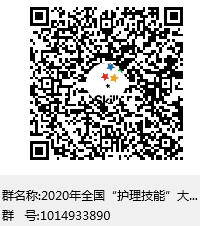 附件1：高职护理赛项参赛回执.doc附件2：交通路线              2020年全国职业院校技能大赛改革试点赛                       护理技能赛项执委会                          2020年11月4日附件1：  2020年全国职业院校技能大赛改革试点赛护理技能赛项（高职组）参赛回执附件2：交通路线（可在百度、高德或360地图上输入起止地点查阅路线）乘高铁到“济南西站”或者“淄博高铁北站”可乘坐帮邦行车辆直接抵达佰盛国际酒店。时间表如下：高铁济南西站至滨州：9：00-19：00，每小时一班，共10班；淄博高铁北站至滨州：9：00-18：00，每2小时一班，共5班。2. 乘飞机到济南遥墙机场可乘坐帮邦行直接抵达佰盛国际酒店，乘坐方式如上。也可乘坐济南机场至滨州的大巴：9：00-23：00，每小时一班，共15班；乘车地点济南机场P15号停车场。机场大巴联系电话：0543--3377588，13188905562（微信同号）。备注：关注微信小程序“帮邦行”，点击“立即约车”；或者拨打客服约车电话：0543-3651234，95170即可完成约车服务。日期时间内容11月27日上午开赛式；领队会；领队抽签；熟悉赛场;检录；理论竞赛11月27日下午A时段：检录抽签；技能竞赛；竞赛实况直播B时段：检录抽签；技能竞赛；竞赛实况直播11月28日上午C时段：检录抽签；技能竞赛；竞赛实况直播D时段：检录抽签；技能竞赛；竞赛实况直播11月28日下午E时段：检录抽签；技能竞赛；竞赛实况直播闭赛式（全体参赛队领队、指导教师、选手和专家、裁判）11月29日上午返程省（区、市）省（区、市）省（区、市）学校名称学校名称学校名称学校名称学校名称总人数总人数总人数总人数领队姓名领队姓名领队姓名性别性别性别性别性别民族民族民族民族职务职务职务办公电话办公电话办公电话办公电话办公电话手机号码手机号码手机号码手机号码通讯地址通讯地址通讯地址邮编邮编邮编邮编E-mailE-mailE-mail传真传真传真传真指导教师信息指导教师信息指导教师信息指导教师信息指导教师信息指导教师信息指导教师信息指导教师信息指导教师信息指导教师信息指导教师信息指导教师信息指导教师信息指导教师信息指导教师信息指导教师信息指导教师信息指导教师信息指导教师信息姓名姓名姓名性别性别性别民族民族民族职称职称职称工作单位工作单位工作单位工作单位联系电话联系电话联系电话参赛学生信息参赛学生信息参赛学生信息参赛学生信息参赛学生信息参赛学生信息参赛学生信息参赛学生信息参赛学生信息参赛学生信息参赛学生信息参赛学生信息参赛学生信息参赛学生信息参赛学生信息参赛学生信息参赛学生信息参赛学生信息参赛学生信息姓名姓名性别性别性别上衣尺码上衣尺码上衣尺码裤子尺码裤子尺码鞋子尺码鞋子尺码鞋子尺码所在学校所在学校所在学校所在学校身份证号码身份证号码随队其他人员信息随队其他人员信息随队其他人员信息随队其他人员信息随队其他人员信息随队其他人员信息随队其他人员信息随队其他人员信息随队其他人员信息随队其他人员信息随队其他人员信息随队其他人员信息随队其他人员信息随队其他人员信息随队其他人员信息随队其他人员信息随队其他人员信息随队其他人员信息随队其他人员信息姓名性别性别性别民族民族民族民族民族民族职称职称职称工作单位工作单位工作单位工作单位联系电话联系电话抵达淄博北站（济南飞机场）时间抵达淄博北站（济南飞机场）时间抵达淄博北站（济南飞机场）时间抵达淄博北站（济南飞机场）时间抵达车次（航班）抵达车次（航班）抵达车次（航班）抵达车次（航班）离开淄博北站（济南飞机场）时间离开淄博北站（济南飞机场）时间离开淄博北站（济南飞机场）时间离开淄博北站（济南飞机场）时间返程车次（航班）返程车次（航班）返程车次（航班）返程车次（航班）联系人联系人联系人联系人联系电话联系电话联系电话联系电话所需住宿房间数量所需住宿房间数量所需住宿房间数量所需住宿房间数量单间：      间     标间：      间单间：      间     标间：      间单间：      间     标间：      间单间：      间     标间：      间单间：      间     标间：      间单间：      间     标间：      间单间：      间     标间：      间单间：      间     标间：      间单间：      间     标间：      间单间：      间     标间：      间单间：      间     标间：      间单间：      间     标间：      间单间：      间     标间：      间单间：      间     标间：      间单间：      间     标间：      间其他需求其他需求其他需求其他需求